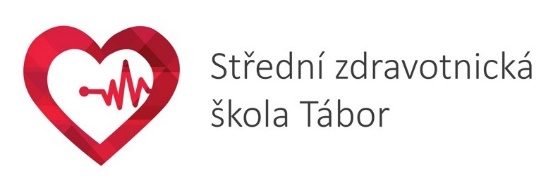 Střední zdravotnická škola Tábor, příspěvková organizaceTelefon: 381 252 514					      		   e-mail: info@szs-tabor.czAdresa: Mostecká 1912, Tábor 390 41		                               web: www.szs-tabor.czPŘIHLÁŠKAdo akreditovaného kvalifikačního kurzu v oboruSANITÁŘPříjmení, jméno, titul: …………………………...………………………………………………Datum narození: …………………………....…  Rodné číslo: …………….……………………Místo narození: ……………………………….  Statní občanství: ………….……………...…..Adresa bydliště: ………………………………………………….…………………..     ……………………………………………………………………..     PSČ: …………………………………………….…………………     Telefon: ……………………….…… e-mail: ……………….……….………Zaměstnavatel: …………………………………………………...……………………………...Adresa zaměstnavatele: ……………………………………………………...….……    ..…………………………………………………………….    PSČ: …………………...…………………………………...    Telefon: ……………...……………………………………..Zaměstnán na pozici: …………………………..……………………………………………….Náklady na kurz hradí: 	⁎ žadatel,       	⁎ zaměstnavatel, 	⁎ jiný subjektRazítko: ………………………………………….	Podpis: …………………………………...Žadatel svým podpisem uděluje souhlas, aby jeho výše uvedená osobní data byla použita pro účely archivace ve smyslu zákona č. 101/2000Sb., v platném znění.V ………………………………  dne: …………………..  podpis žadatele: ………..…...….....